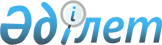 О создании рабочей группы по проведению ревизии действующих подзаконных нормативных правовых актов на предмет наличия в них норм, создающих условия для коррупционных правонарушенийРаспоряжение Премьер-Министра Республики Казахстан от 8 апреля 2005 года
N 82-p

     Во исполнение постановления Правительства Республики Казахстан от 5 марта 2005 года N 210 "О Сетевом графике исполнения Общенационального плана мероприятий по реализации Послания Главы государства народу Казахстана от 18 февраля 2005 года": 

     1. Создать рабочую группу согласно приложению 1 к настоящему распоряжению. 

     2. Центральным и иным государственным органам, местным исполнительным и представительным органам областей (города республиканского значения, столицы) (по согласованию) в целях ревизии действующих подзаконных нормативных правовых актов на предмет наличия в них норм, создающих условия для коррупционных правонарушений: 

     1) в срок до 25 апреля 2005 года представить в Агентство Республики Казахстан по борьбе с экономической и коррупционной преступностью (финансовая полиция) (далее - Агентство) графики проведения ревизии действующих подзаконных нормативных правовых актов и сроки их исполнения согласно приложению 2 к настоящему 

распоряжению; 

     2) провести ревизию всех действующих подзаконных нормативных правовых актов, принятых в период с 1991 года по 2004 год включительно, по перечню вопросов согласно приложению 3 к настоящему распоряжению; 

     3) к 5 и 20 числу каждого месяца, следующего за отчетным периодом, ежемесячно представлять в Агентство информацию по форме согласно приложению 4 к настоящему распоряжению; 

     4) по итогам работы к 15 июля 2005 года выработать и представить в Агентство конкретные предложения по совершенствованию законодательства в сфере борьбы с коррупцией, а также меры по исключению условий способствующих ее проявлению. 

     3. Рабочей группе в срок к 25 июля 2005 года подготовить отчет с конкретными предложениями о внесении соответствующих изменений и дополнений в подзаконные акты. 

     4. Контроль за исполнением настоящего распоряжения возложить на Агентство Республики Казахстан по борьбе с экономической и коррупционной преступностью (финансовая полиция) (по согласованию).      Премьер-Министр Приложение 1               

к распоряжению Премьер-Министра      

Республики Казахстан           

от 8 апреля 2005 года N 82-р         

Состав рабочей группы 

по проведению ревизии действующих подзаконных нормативных 

правовых актов на предмет наличия в них норм, создающих 

условия для коррупционных правонарушений Баймаганбетов            - заместитель Председателя Агентства 

Серик Нуртаевич            Республики Казахстан по борьбе с 

                          экономической и коррупционной 

                          преступностью (финансовая полиция), 

                          руководитель (по согласованию) 

 

Гимадиев                 - директор Департамента регистрации 

Ильдар Каримович           нормативных правовых актов 

                          Министерства юстиции 

                          Республики Казахстан, 

                          заместитель руководителя 

 

Симсиве                  - заместитель начальника Инспекции- 

Олеги Олегович             Организационно-контрольного 

                          департамента Агентства Республики 

                          Казахстан по борьбе 

                          с экономической и коррупционной 

                          преступностью (финансовая полиция), 

                          секретарь (по согласованию) 

 

Айтенов                  - начальник юридического управления 

Марат Дуйсенбекович        Министерства экономики и бюджетного 

                          планирования Республики Казахстан 

 

Аубакиров                - начальник управления планирования, 

Дуйсенбек Каппарович       отчетности и анализа контрольных 

                          мероприятий Комитета финансового 

                          контроля и государственных закупок 

                          Министерства финансов Республики 

                          Казахстан 

 

Бейсембинов              - заместитель начальника управления 

Арман Нурланович           валютного регулирования и контроля 

                          Юридического департамента 

                          Национального Банка Республики 

                          Казахстан (по согласованию) 

 

Бекбергенов              - начальник управления собственной 

Данияр Мустафович          безопасности Комитета национальной 

                          безопасности Республики Казахстан 

                          (по согласованию) 

 

Бексаринова              - начальник юридического управления 

Гульнара Сакеновна         Департамента административно-правовой 

                          работы - аппарата Министерства 

                          индустрии и торговли 

                          Республики Казахстан 

 

Бексултанов              - директор Административного   

Мади Казбекович            департамента Министерства образования 

                          и науки Республики Казахстан 

 

Боярина                  - директор Департамента 

Людмила Васильевна         административно-правовой работы 

                          Министерства культуры, информации и 

                          спорта Республики Казахстан 

 

Бралиев                  - заместитель Председателя Агентства 

Альжан Хамидулаевич        Республики Казахстан по статистике 

 

Василинюк                - директор Департамента юридической 

Татьяна Ивановна           службы, защиты государственных 

                          секретов и мобилизационной работы 

                          Министерства энергетики и 

                          минеральных ресурсов 

                          Республики Казахстан Веснин                   - председатель Комитета по 

Виктор Николаевич          государственному контролю и надзору в 

                          области чрезвычайных ситуаций 

                          Министерства по чрезвычайным ситуациям 

                          Республики Казахстан 

 

Джумабаев                - начальник управления внутренней 

Нурлан Джумадилович        безопасности Комитета таможенного 

                          контроля Министерства финансов 

                          Республики Казахстан 

 

Жусупов                  - начальник управления Департамента по 

Болат Темирханович         надзору за законностью следствия и 

                          дознания Генеральной прокуратуры 

                          Республики Казахстан 

                          (по согласованию) 

 

Задорожный               - начальник отдела юридической, 

Андрей Викторович          кадровой службы и защиты информации 

                          Департамента информатизации и 

                          юридической службы Агентства 

                          Республики Казахстан по 

                          информатизации и связи 

 

Ибраев                   - исполняющий обязанности директора 

Серик Сыздыкович           Департамента финансового 

                          регулирования Министерства транспорта 

                          и коммуникаций Республики Казахстан 

 

Ишанкулов                - главный специалист отдела земельного 

Адильхан Мендханович       кадастра и мониторинга земель 

                          Агентства Республики Казахстан по 

                          управлению земельными ресурсами 

 

Какимова                 - начальник управления координации 

Гульмадина Кенесовна       государственных закупок Комитета 

                          финансового контроля и 

                          государственных закупок Министерства 

                          финансов Республики Казахстан 

 

Каримов                  - начальник управления правовой работы 

Курмет Жанатаевич          Департамента организационно-правовой 

                          работы Министерства здравоохранения 

                          Республики Казахстан 

 

Касенова                 - начальник отдела правового   

Марал Каирбаевна           обеспечения Департамента нормативно- 

                          правового обеспечения и международного 

                          сотрудничества Министерства охраны 

                          окружающей среды Республики Казахстан 

 

Мамраев                  - заместитель начальника юридического 

Батырбек Муратбекович      управления Министерства труда и 

                          социальной защиты населения Республики 

                          Казахстан 

 

Манкешов                 - заместитель директора Департамента 

Шынтас Жалгасович          подзаконных актов Министерства юстиции 

                          Республики Казахстан 

 

Нурманова                - начальник отдела законодательства по 

Айжан Жомартовна           исполнению бюджета управления 

                          финансового законодательства 

                          Департамента юридической службы 

                          Министерства финансов 

                          Республики Казахстан 

 

Ожаров                   - помощник Командующего   

Жандарбек Каримович        Республиканской гвардией 

                          Республики Казахстан 

                          (по согласованию) 

 

Орумбаев                 - заместитель Председателя Агентства 

Ардак Сиязбекович          Республики Казахстан по 

                          регулированию естественных монополий 

 

Рымжанов                 - консультант по правовым вопросам 

Мади Рысбекович            Счетного комитета по контролю за 

                          исполнением республиканского бюджета 

                          Республики Казахстан (по согласованию) 

 

Саинов                   - начальник отдела управления "К" 

Серик Саинович             Департамента криминальной полиции 

                          Министерства внутренних дел Республики 

                          Казахстан 

 

Санкубаев                - начальник отдела 

Амирбек Буриович           координации-представительства (город 

                          Астана) Агентства Республики Казахстан 

                          по регулированию и надзору финансового 

                          рынка и финансовых организаций 

 

Сапаров                  - заведующий отделом правовой 

Ерлан Аскербекович         экспертизы и планирования 

                          организационно-аналитического 

                          управления Аппарата Верховного Суда 

                          Республики Казахстан 

                          (по согласованию) 

 

Сариев                   - руководитель Аппарата Министерства 

Бакытжан Шумишбаевич       иностранных дел Республики Казахстан 

 

Сыздыков                 - старший офицер Службы охраны   

Бекболат Ермекович         Президента Республики Казахстан 

 

Тезекбаев                - начальник Главного управления военной 

Ерик Асылбекович           полиции Вооруженных Сил Министерства 

                          обороны Республики Казахстан 

 

Хайдаров                 - заведующий отделом контроля за 

Арман Шаймуранович         соблюдением законодательства в сфере 

                          государственной службы и работы с 

                          дисциплинарными советами и комиссиями 

                          Департамента правового обеспечения 

                          государственной службы Агентства 

                          Республики Казахстан по делам 

                          государственной службы 

                          (по согласованию) 

 

Чумаков                  - руководитель юридической службы 

Дмитрий Валерьевич         Министерства сельского хозяйства 

                          Республики Казахстан 

 

Шамелов                  - заместитель начальника Департамента 

Мирболат Газизович         собственной безопасности Министерства 

                          внутренних дел Республики Казахстан Приложение 2              

к распоряжению Премьер-Министра     

Республики Казахстан          

от 8 апреля 2005 года N 82-p      

                         График 

              проведения ревизии действующих 

          подзаконных нормативных правовых актов Приложение 3                 

к распоряжению Премьер-Министра       

Республики Казахстан            

от 8 апреля 2005 года N 82-p        

Перечень вопросов, 

рассмотрение которых необходимо для исключения 

в действующих подзаконных нормативных правовых 

актах норм, создающих условия для коррупционных 

правонарушений     При проведении ревизии подзаконных актов необходимо выявлять следующие положения, создающие условия для коррупционных правонарушений: 

     1. Отсутствие четкой правовой регламентации деятельности государственного органа и их должностных лиц при осуществлении своих функций. 

     2. Нормы, явно препятствующие физическим или юридическим лицам в реализации их прав и законных интересов. 

     3. Предоставление отдельным категориям физических и юридических лиц благ и преимуществ, если иное не предусмотрено законодательством. 

     4. Требование от физических или юридических лиц информации, предоставление которой этими лицами не предусмотрено законодательством. 

     5. Наличие ситуации, когда личная заинтересованность влияет или может повлиять на объективное исполнение должностных (служебных) обязанностей. 

     6. Передача государственных контрольных и надзорных функций государственным предприятиям и иным организациям, не имеющим статуса государственного органа. 

     7. Делегирование полномочий на государственное регулирование предпринимательской деятельности физическим или юридическим лицам, осуществляющим такую деятельность, а также на контроль за нею. 

     8. Условия вероятности совершения коррупционных правонарушений при применении нормативного правового акта. 

     9. Неправомерное вмешательство в деятельность других государственных органов и организаций. 

     10. Иные вопросы, не предусмотренные в данном перечне, рассмотрение которых также необходимо. Приложение 4              

к распоряжению Премьер-Министра     

Республики Казахстан         

от 8 апреля 2005 года N 82-р     

                        Форма отчета 

          Результаты ревизии подзаконных нормативных 

                   правовых актов за___год Руководитель 

(заместитель руководителя государственного органа) (Ф.И.О.)___________ 

    

"__" _______2005 год                     _____________(подпись) 
					© 2012. РГП на ПХВ «Институт законодательства и правовой информации Республики Казахстан» Министерства юстиции Республики Казахстан
				N 

п/п Мероприятие Сроки 

представления 

отчетной 

информации в 

Агентство Ответственные 

исполнители 1 Анализ законо- 

дательства, 

принятого в____ 

году 1 и 15 мая 

2005 года Государственные органы 2 Анализ законо- 

дательства, принятого в ________ году 1 и 15 июня 

2005 года Государственные органы 3 Анализ законо- 

дательства, 

принятого в 

______ году 1 и 15 июля 

2005 года Государственные органы Дата 

приня- 

тия и 

номер 

(номер 

госу- 

дарст- 

венной 

реги- 

стра- 

ции в 

орга- 

нах 

юсти- 

ции 

при 

нали- 

чии 

тако- 

вой) Наиме- 

нова- 

ние 

НПА Структур- 

ный 

элемент 

акта, 

который 

содержит 

нормы, 

создающие 

условия 

для 

совершения 

корруп- 

ционных 

право- 

нарушений Положение из перечня 

вопросов 

(приложе- 

ние 3), 

которому 

не соот- 

ветствует 

структур- 

ный 

элемент 

норматив- 

ного пра- 

вового 

акта Информа- 

ция 

относи- 

тельно 

разра- 

ботки 

проекта 

поста- 

новления 

Прави- 

тельства 

Респуб- 

лики 

Казах- 

стан Принятые 

меры в 

отношении НПА 

государствен- 

ных органов Принятые 

меры в 

отношении НПА 

государствен- 

ных органов Дата 

приня- 

тия и 

номер 

(номер 

госу- 

дарст- 

венной 

реги- 

стра- 

ции в 

орга- 

нах 

юсти- 

ции 

при 

нали- 

чии 

тако- 

вой) Наиме- 

нова- 

ние 

НПА Структур- 

ный 

элемент 

акта, 

который 

содержит 

нормы, 

создающие 

условия 

для 

совершения 

корруп- 

ционных 

право- 

нарушений Положение из перечня 

вопросов 

(приложе- 

ние 3), 

которому 

не соот- 

ветствует 

структур- 

ный 

элемент 

норматив- 

ного пра- 

вового 

акта Информа- 

ция 

относи- 

тельно 

разра- 

ботки 

проекта 

поста- 

новления 

Прави- 

тельства 

Респуб- 

лики 

Казах- 

стан Приз- 

нано 

утра- 

тив- 

шими 

силу Внесены 

измене- 

ния и 

допол- 

нения 